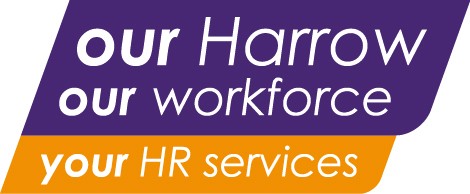 Resources DirectorateDirector Tier Re-organisation Organisation ChartsProduced by Charlie Stewart, Corporate Director, Resource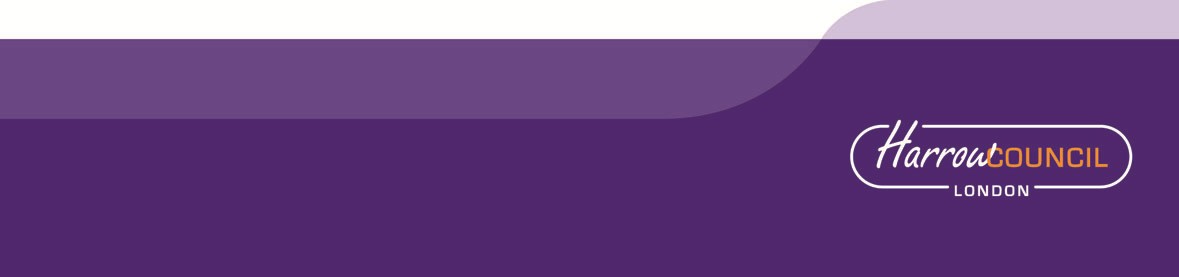 Resources Directorate – Director Tier - Current Structure										Annex A (i)Resources Directorate – Director Tier - Proposed Structure										Annex A (ii)